Приложение №1 Утверждено Приказом № 07-О от 17 мая 2023г.________________________________Положение о подарочных сертификатах1. ОБЩИЕ ПОЛОЖЕНИЯ1.1. Подарочный сертификат (далее - Сертификат) – документ, удостоверяющий право его держателя получить в стоматологии ООО «Для Всех» услуги на сумму, равную номинальной стоимости этого Сертификата, посредством его обмена на предоставление услуг, либо получить услуги, указанные в Сертификате.Сертификат является собственностью стоматологии ООО «Для Всех».Покупатель Сертификата – физическое или юридическое лицо, оплатившее денежные средства в размере номинальной стоимости Сертификата, в счет оплаты услуг, предоставляемых в стоматологии ООО «Для Всех», и передавшее третьему лицу, в интересах которого была совершена оплата Сертификата, право получить услугу посредством обмена Сертификата на выбранную услугу.Держатель Сертификата – физическое лицо, получившее во временное владение Сертификат и предъявившее его к исполнению в стоматологии ООО «Для Всех».1.2. Правила оплаты, получение Сертификатов регулируются настоящим Положением.1.3. Сертификат не является именным. Покупатель Сертификата имеет право подарить, либо иным образом передать Сертификат третьему лицу. Стоматология ООО «Для Всех» не несет ответственности за то, кому и на каких основаниях передается Сертификат Покупателем, либо третьим лицом.1.4. Сертификат является публичной офертой. Настоящие правила определяют существенные условия публичного договора оказания услуг (купли-продажи) с использованием Сертификатов стоматологии ООО «Для Всех».1.5. При продаже Сертификата проводится ознакомление Покупателя с правилами обращения Сертификатов, закрепленных в настоящем Положении. Приобретение Сертификата означает согласие Покупателя Сертификата с настоящим Положением.1.6. Настоящее Положение размещено в свободном доступе на Интернет-сайте https://akvilio.ru/, а также на информационных стендах в стоматологии ООО «Для Всех».1.7. Положение о Сертификате утверждается директором ООО «Для Всех».1.8. Настоящее положение вступает в силу с 04 мая 2023 года. 2. ПОРЯДОК ПРИОБРЕТЕНИЯ ПОДАРОЧНОГО СЕРТИФИКАТА 2.1. Сертификат приобретается на платной основе за наличный (безналичный) расчет и используется для предоставления услуг, имеющихся в наличии в стоматологии ООО «Для Всех» на момент обслуживания по Сертификату. Стоматологии находятся по адресам: г.Дзержинск Пр-т Ленинского Комсомола 51.2.2. Покупатель Сертификата вносит в кассу стоматологии ООО «Для Всех» сумму денежных средств равную номинальной стоимости Сертификата либо перечисляет денежные средства в оплату Сертификата в безналичном порядке на расчетный счет ООО «Для Всех»2.3. Единица номинальной стоимости Сертификата приравнивается к 1 (Одному) рублю Российской Федерации, за исключением Сертификата, приобретенного на конкретные услуги.2.4. Номинальная стоимость Сертификата подтверждает право Держателя данного Сертификата на получение услуг на сумму, соответствующую указанной в Сертификате, за исключением Сертификата, приобретенного на конкретные услуги.2.5. При продаже Сертификата Покупателю выдается кассовый чек, с целью учета оказанных услуг (товаров) и защиты прав потребителей.2.6. Номинальная стоимость Сертификата стоматологии ООО «Для Всех» подтверждает право предъявителя данного Сертификата на получение услуг, имеющихся в наличии стоматологии ООО «Для Всех», на момент обслуживания по Сертификату, на сумму, соответствующую указанной на Сертификате номинальной стоимости, за исключением Сертификата, приобретенного на конкретные услуги.2.7. Сертификат на конкретные услуги подтверждает право предъявителя данного Сертификата на получение услуг, указанный в таком сертификате.2.8. Сертификат возврату и обмену не подлежит, денежные средства, уплаченные за него, не возвращаются.2.9. В случае потери, кражи, порчи или иного повреждения, Сертификат не восстанавливается и денежные средства, уплаченные за него, не возвращаются.2.10. Образец Сертификата сети стоматологий ООО «Для Всех»: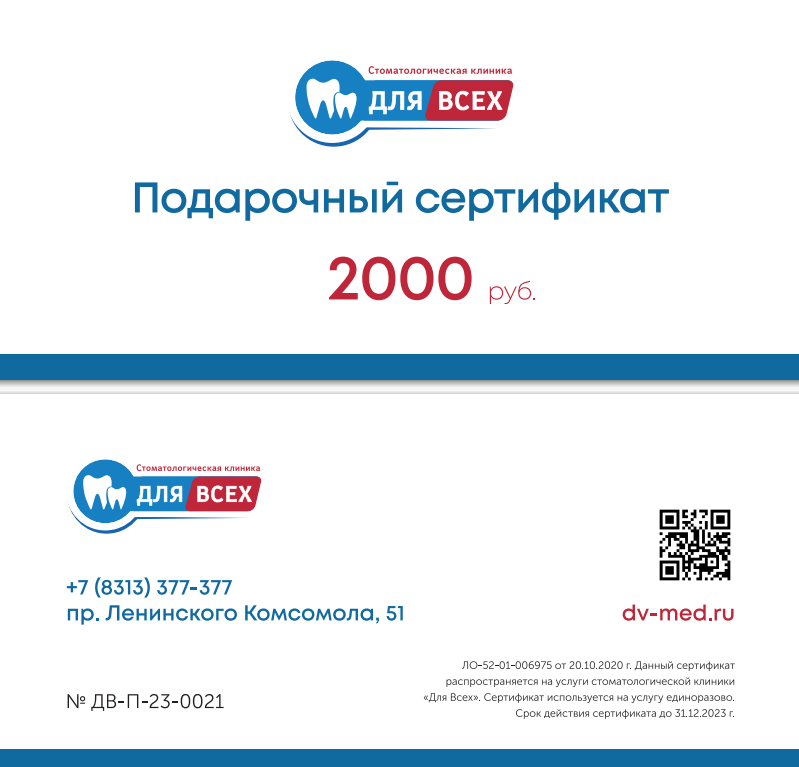 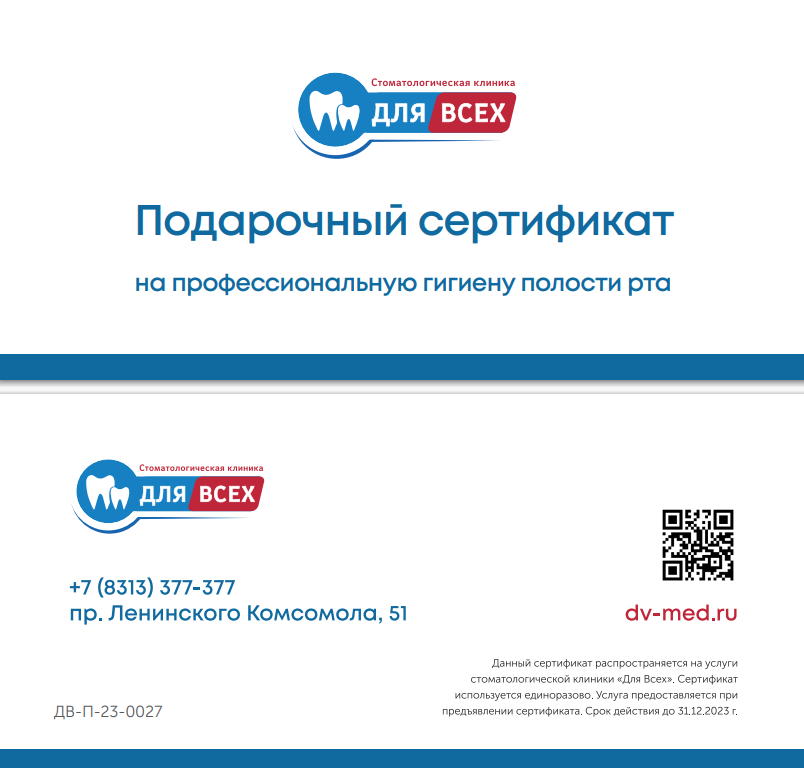 2.11. Сертификат активируется в день его продажи.3. РЕАЛИЗАЦИЯ ПОДАРОЧНОГО СЕРТИФИКАТА3.1. Сертификаты принимаются к реализации в стоматологиях ООО «Для Всех» по адресам, указанным в настоящем Положении, если иное не указано в самом Сертификате.ООО «Для Всех» в соответствии с условиями настоящего Положения обязуется предоставить услугу из имеющихся в наличии на момент предъявления Сертификата оказание услуг любому лицу, предъявившему указанный Сертификат вне зависимости от личности предъявителя (Держателя Сертификата) и оснований получения Сертификата.3.2. В соответствии с Сертификатом стоматология ООО «Для Всех» исполняет в пользу лица, предъявившего Сертификат и заявившего о своем праве (Держателя Сертификата), необходимые действия по оказанию услуг в пределах номинальной стоимости Сертификата, предъявленного к исполнению. Стоимость предоставляемых услуг определяется в соответствии с прейскурантом, действующим в стоматологии ООО «Для Всех» на момент предъявления Сертификата.3.3. В случае если суммарная стоимость предоставления услуг превышает стоимость, указанную в Сертификате, разница доплачивается держателем Сертификата наличными денежными средствами или с использованием платежной банковской карты в кассу клиники, в которой предоставляются услуги. В случае если суммарная стоимость предоставления услуг меньше номинала Сертификата, разница владельцу не выплачивается. Разницей владелец может воспользоваться при получении услуг в следующий раз.3.4. Допускается суммирование Сертификатов.3.5. Поврежденные Сертификаты, имеющие признаки подделки к исполнению не принимаются.3.6. Администрация стоматологии ООО «Для Всех» не несет ответственности за несанкционированное использование Сертификата, поскольку он является предъявительским и не требует удостоверения личности.3.7. Сертификат подлежит изъятию в момент получения услуг.4. ДОПОЛНИТЕЛЬНЫЕ УСЛОВИЯ4.1. ООО «Для Всех» оставляет за собой право вносить любые изменения в настоящее Положение о Подарочных Сертификатах в любое время в одностороннем порядке. Информация об изменениях условий размещается на сайте https://akvilio.ru/ и в стоматологии ООО «Для Всех», за три календарных дня до введения изменений. Держатель Сертификата должен самостоятельно отслеживать изменения в правилах обращения Сертификата.4.2. Гарантийное обслуживание полученных услуг с использованием Подарочного сертификата, осуществляется в общем порядке, предусмотренном действующим законодательством Российской Федерации и правилами, установленными в организации.